                                                                                                                     ПРОЕКТ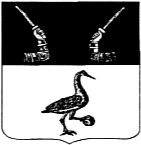 Администрация муниципального образованияПриозерский муниципальный район Ленинградской областиП О С Т А Н О В Л Е Н И Еот      декабря   2021   года   №   В соответствии со ст. 179 Бюджетного кодекса Российской Федерации, решением Совета депутатов муниципального образования Приозерское городское поселение от                                                               декабря 2021 года №     «О бюджете муниципального образования Приозерское городское поселение муниципального образования Приозерский муниципальный район Ленинградской области на 2022 год и плановый период 2023 и 2024 годов», во исполнение постановления администрации муниципального образования Приозерский муниципальный район Ленинградской области от 10 ноября 2021 года № 4008 «Об утверждении Порядка разработки, реализации и оценки эффективности муниципальных программ муниципального образования Приозерское городское поселение и Приозерский муниципальный район Ленинградской области», руководствуясь Уставом муниципального образования Приозерское городское поселение муниципального образования Приозерский муниципальный район Ленинградской области, администрация муниципального образования Приозерский муниципальный район Ленинградской области постановляет:1. Утвердить муниципальную программу муниципального образования Приозерское городское поселение муниципального образования Приозерский муниципальный район Ленинградской области «Обеспечение устойчивого функционирования и развития коммунальной инфраструктуры и повышение энергоэффективности в муниципальном образовании Приозерское городское поселение муниципального образования Приозерский муниципальный район Ленинградской области» на 2022 – 2024 годы, согласно приложению к настоящему постановлению.2. Отделу информационных технологий (Бекетову Д.Ф.) настоящее постановление опубликовать на официальном сайте администрации муниципального образования Приозерский муниципальный район Ленинградской области.3. Настоящее постановление вступает в силу со дня его официального опубликования, но не ранее 01.01.2022 г.4. Постановление № 4430 от 28 декабря 2020 года «Об утверждении муниципальной программы муниципального образования Приозерское городское поселение «Обеспечение устойчивого функционирования и развития коммунальной инфраструктуры и повышение энергоэффективности в муниципальном образовании Приозерское городское поселение муниципального образования Приозерский муниципальный район Ленинградской области на 2021 – 2023 годы», считать утратившим силу с 01.01.2022 года.5. Контроль за исполнением настоящего постановления возложить на заместителя главы администрации по жилищно-коммунальному хозяйству Стецюк В.В.Глава администрации                                                                                А.Н. СоклаковСогласованоЛист согласования прилагаетсяГусева Ю.И.8(81379)36-286Разослано: дело-1, ОГХ-2, ОИТ (в эл.виде), отдел экономической политики – 1.Утвержденапостановлением администрациимуниципального образованияПриозерский муниципальный районЛенинградской области                                                                                                           от     декабря 2021 года №     (Приложение)МУНИЦИПАЛЬНАЯ ПРОГРАММАмуниципального образования Приозерское городское поселениемуниципального образования Приозерский муниципальный район Ленинградской области«Обеспечение устойчивого функционирования и развития коммунальной инфраструктуры и повышение энергоэффективности в муниципальном образовании Приозерское городское поселение муниципального образования Приозерский муниципальный район Ленинградской области» на 2022 – 2024 годыг. Приозерск 2021 годОтветственные исполнителиГусева Ю.И.тел. 8(81379)36-286, адрес электронной почты: admotdelpriozersk@yandex.ruПАСПОРТмуниципальной программы муниципального образования Приозерское городское поселение муниципального образования Приозерский муниципальный район Ленинградской области «Обеспечение устойчивого функционирования и развития коммунальной инфраструктуры и повышение энергоэффективности в муниципальном образовании Приозерское городское поселение муниципального образования Приозерский муниципальный район Ленинградской области» на 2022 – 2024 годыОБЩАЯ ХАРАКТЕРИСТИКА И ОСНОВНЫЕ ПРОБЛЕМЫ СФЕРЫРЕАЛИЗАЦИИ ПРОГРАММЫПо мере развития экономики и роста благосостояния граждан растут и требования к качеству жилищно-коммунальных услуг, к сбережению и эффективности использования энергоресурсов, уровню эффективности систем коммунальной инфраструктуры жизнеобеспечения. Муниципальная программа «Обеспечение устойчивого функционирования и развития коммунальной и инженерной инфраструктуры и повышение энергоэффективности в муниципальном образовании Приозерское городское поселение муниципального образования Приозерский муниципальный район Ленинградской области» предусматривает обеспечение нормативного качества жилищно-коммунальных услуг населению, а также повышение надежности и энергоэффективности функционирования объектов коммунальной инфраструктуры.На территории г. Приозерска осуществляет свою деятельность Единая теплоснабжающая организация ООО «Энерго-Ресурс». В собственности которой находятся два источника теплоснабжения: котельная №1, установленной мощностью 45,37 Гкал, и котельная №2, расположенная в 4-ом микрорайоне, установленной мощностью 15,48 Гкал.ООО «Энерго-Ресурс» занимается производством и транспортировкой тепловой энергии. Организация является крупнейшим поставщиком тепловой энергии на территории города. С октября 2018 года организации ООО «Энерго-Ресурс» переданы в аренду:- Котельная ДРСУ установленной мощностью 1,56 Гкал;- Котельная ул. Заозерная установленной мощностью 1,61 Гкал;- Котельная ул. Цветкова установленной мощностью 0,5 Гкал;- Котельная ДДИ установленной мощностью 3,7 Гкал.Отпуск тепловой энергии потребителям производится от 6 источников теплоты: Котельная № 1; Котельная № 2; Котельная ДРСУ; Котельная на ул. Заозёрная; Котельная на ул. Цветкова; Котельная ДДИ.На территории г. Приозерска осуществляют деятельность 3 промышленные котельные: Котельная ДОЗ; Котельная Санаторий; Котельная ОАО «Лесплитинвест».Описание существующих проблем организации качественного теплоснабжения:1. Невысокие показатели надежности источников теплоснабжения ДДИ, ДРСУ и ул. Заозерная;2. Реализация около 25-30% горячего водоснабжения по открытой схеме.3. Высокий уровень потерь тепловой энергии в сетях и как следствие низкая эффективность транспортировки тепловой энергии ввиду удалённости источников (неэффективный радиус действия).4. Не полное оснащение приборами учета тепловой энергии источников тепловой энергии.5. Недостаточный уровень квалификации и низкое качество обслуживание УУТЭ и ИТП потребителями, что приводит к перерасходу тепловой энергии у абонентов.6. Использование в качестве основного таких неэффективных видов топлива как древесная щепа и дрова.7. Низкий процент (менее 5% в год) обновления участков тепловых сетей, имеющих срок эксплуатации более 15 лет, что приведет к 2025-2030 годам к резкому увеличению количества трубопроводов, выработавших свой ресурс.  8. Высокий износ тепловых сетей. В границах города Приозерск около 7% тепловых сетей эксплуатируется более 25 лет, и соответственно имеет высокую степень износа. Высокий физический износ приводит к увеличению вероятности потенциальных аварий и инцидентов.Газоснабжение на территории муниципального образования Приозерское городское поселение муниципального образования Приозерский муниципальный район Ленинградской области в настоящее время осуществляется природным и сжиженным газом. В конце 2020г.- начало 2021 г. все потребители газа в многоквартирных домах  г. Приозерска, ранее использовавших сжиженный углеводородный газ от групповых установок, переведены на природный газ. Одновременно с отключением групповых установок сжиженного углеводородного газа производился пуск природного газа с присоединением вновь построенных распределительных газопроводов к действующим газопроводам газораспределительной сети.  Поставку природного и сжиженного газа населению на территории муниципального образования осуществляет АО «Газораспределение Ленинградская область» ф-л в г. Выборг и  АО «ЛОГазинвест». В структуре администрации муниципального образования Приозерский муниципальный район Ленинградской области отсутствуют квалифицированные кадры, необходимые для проведения работ по содержанию и ремонту газораспределительной сети, находящейся в муниципальной собственности.Основные мероприятия муниципальной программы направлены на решение и (или) минимизацию негативных последствий существующих проблем.2. ПРИОРИТЕТЫ И Цели ПрограммыПриоритеты муниципальной политики в сфере коммунальной инфраструктуры и повышения энергоэффективности в муниципальном образовании Приозерское городское поселение муниципального образования Приозерский муниципальной район Ленинградской области определены на основе положений федеральных и региональных документов, в том числе: 1. Указа Президента Российской Федерации от 7 мая 2018 года № 204 «О национальных целях и стратегических задачах развития Российской Федерации на период до 2024 года»;2. Стратегии развития жилищно-коммунального хозяйства в Российской Федерации на период до 2020 года, утвержденной распоряжением Правительства Российской Федерации от 26 января 2016 года № 80-р; 3. Энергетической стратегии России на период до 2030 года, утвержденной распоряжением Правительства Российской Федерации от 13 ноября 2009 года № 1715-р; 4. Федерального закона от 23 ноября 2009 года № 261-ФЗ «Об энергосбережении и о повышении энергетической эффективности и о внесении изменений в отдельные законодательные акты Российской Федерации»; 5. Стратегии социально-экономического развития Ленинградской области до 2030 года, утвержденной областным законом от 8 августа 2016 года № 76-оз (далее - Стратегия). Стратегической целью развития отрасли жилищно-коммунального хозяйства муниципального образования Приозерское городское поселение муниципального образования Приозерский муниципальный район Ленинградской области является обеспечение надежности и эффективности функционирования жилищно-коммунального комплекса, обеспечение современного уровня комфортности и безопасности коммунальных услуг, обеспечение рационального использования энергетических ресурсов, повышение энергетической эффективности при производстве, передаче и потреблении энергетических ресурсов. ПАСПОРТмуниципальной подпрограммы «Энергосбережение и повышение энергетической эффективности муниципального образования Приозерское городское поселение» муниципальной программы муниципального образования Приозерское городское поселение муниципального образования Приозерский муниципальный район Ленинградской области «Обеспечение устойчивого функционирования и развития коммунальной инфраструктуры и повышение энергоэффективности в муниципальном образовании Приозерское городское поселение муниципального образования Приозерский муниципальный район Ленинградской области» на 2022 – 2024 годыЦЕЛИ, ЗАДАЧИ И ОЖИДАЕМЫЕ РЕЗУЛЬТАТЫОсновными направлениями в сфере энергосбережения и повышения энергоэффективности в зданиях, строениях муниципальных учреждений, жилищном фонде является организация учета энергетических ресурсов и повышение энергетической эффективности. Основной целью повышения энергосбережения и повышения энергетической эффективности является разработка мероприятий, направленных на обеспечение снижения потребления энергетических ресурсов. Существующие здания и сооружения, инженерные коммуникации не всегда отвечают современным строительным нормам и правилам по энергосбережению. Объекты коммунальной инфраструктуры имеют высокий уровень износа. Эксплуатация изношенных сетей  влечет за собой излишнее расходование средств на энергоносители, на ремонт сетей и восстановление благоустройства после ремонтных работ. В настоящее время создание условий для повышения эффективности использования энергии и других видов ресурсов становится одной из приоритетных задач социально-экономического развития муниципального образования Приозерское городское поселение муниципального образования Приозерский муниципальный район Ленинградской области.Подпрограмма разработана в целях поддержки и стимулирования энергосбережения и повышения энергетической эффективности на территории муниципального образования Приозерское городское поселение муниципального образования Приозерский муниципальный район Ленинградской области, а также эффективного и рационального использования энергетических ресурсов. Достижение цели подпрограммы обеспечивается за счет повышения энергетической эффективности при производстве и распределении коммунальных ресурсов. Задачи подпрограммы предусматривают:- внедрение энергосберегающих технологий для снижения потребления энергетических ресурсов на объектах жилищно-коммунального хозяйства;- снижение непроизводительных потерь тепловой энергии;- обеспечение учета всего объема потребляемых энергетических ресурсов.ХАРАКТЕРИСТИКА ОСНОВНЫХ МЕРОПРИЯТИЙ ПОДПРОГРАММЫМуниципальная подпрограмма «Энергосбережение и повышение энергетической эффективности муниципального образования Приозерское городское поселение» состоит из десяти мероприятий, направленных на обеспечение комфортных условий проживания и повышение качества и условий жизни населения на территории муниципального образования Приозерское городское поселение муниципального образования Приозерсий муниципальный район Ленинградской области.В результате реализации мероприятий подпрограммы будут созданы, реконструированы и отремонтированы объекты коммунальной инфраструктуры, что позволит снизить уровень износа объектов коммунальной инфраструктуры, сократить аварийность на объектах коммунальной инфраструктуры, довести показатели качества вырабатываемых коммунальных ресурсов до нормативных требований, тем самым повысив качество предоставляемых коммунальных услуг. Кроме того, в рамках данных мероприятий реализуется:- обязательный учет используемых энергетических ресурсов;- ежегодное снижение объема потребляемых энергетических ресурсов государственными и муниципальными учреждениями;- соблюдение требований энергетической эффективности зданий, строений, сооружений.ПАСПОРТмуниципальной подпрограммы «Газификация муниципального образования Приозерское городское поселение» муниципальной программы муниципального образования Приозерское городское поселение муниципального образования Приозерский муниципальный район Ленинградской области «Обеспечение устойчивого функционирования и развития коммунальной инфраструктуры и повышение энергоэффективности в муниципальном образовании Приозерское городское поселение муниципального образования Приозерский муниципальный район Ленинградской области» на 2022 – 2024 годыЦЕЛИ, ЗАДАЧИ И ОЖИДАЕМЫЕ РЕЗУЛЬТАТЫВ целях повышения социально-экономических показателей, роста экономики                               и улучшения качества жизни населения за счет создания комфортных условий проживания на территории муниципального образования Приозерское городское поселение муниципального образования Приозерский муниципальный район Ленинградской области разработана настоящая муниципальная подпрограмма газификации. Основным направлением развития газификации является надежность обеспечения газификации жителей и прочих потребителей г. Приозерска и снижение стоимости выработки тепловой энергии.В настоящее время на территории муниципального образования Приозерское городское поселение муниципального образования Приозерский муниципальный район Ленинградской области осуществляется догазификация. Догазификация распространяется на подключение индивидуальных жилых домовладений, принадлежащих на праве собственности заявителям – физическим лицам, в населенных пунктах, в которых уже проложены внутрипоселковые сети (полностью или частично), и требуется достроить газопроводы до границ земельных участков, на которых расположены такие домовладения. Целью подпрограммы является газификация природным газом населения муниципального образования Приозерское городское поселение муниципального образования Приозерский муниципальный район Ленинградской области. Для достижения поставленной цели необходимо осуществлять техническое обслуживание и текущий ремонт газораспределительных сетей.Недостаточная степень газификации затрудняет достижение уровня жизни населения, отвечающего современным стандартам. Решение задачи газификации позволит повысить доступность системы газоснабжения для потребителей, увеличить использование газа коммунально-бытовым сектором и населением, тем самым улучшая качество жизни.ХАРАКТЕРИСТИКА ОСНОВНЫХ МЕРОПРИЯТИЙ ПОДПРОГРАММЫВыполнение основных мероприятий  подпрограммы «Газификация муниципального образования Приозерское городское поселение» направлено на обеспечение надежного газоснабжения потребителей муниципального образования Приозерское городское поселение муниципального образования Приозерский муниципальный район Ленинградской области, на обеспечение доступности газовой инфраструктуры.ПАСПОРТмуниципальной подпрограммы «Поддержка преобразований в жилищно – коммунальной сферена территории муниципального образования в целях обеспечения бытового обслуживания населения, отвечающего стандартам качества бытового обслуживания муниципального образования Приозерское городское поселение»  муниципальной программы муниципального образования Приозерское городское поселение муниципального образования Приозерский муниципальный район Ленинградской области «Обеспечение устойчивого функционирования и развития коммунальной инфраструктуры и повышение энергоэффективности в муниципальном образовании Приозерское городское поселение муниципального образования Приозерский муниципальный район Ленинградской области» на 2022 – 2024 годыЦЕЛИ, ЗАДАЧИ И ОЖИДАЕМЫЕ РЕЗУЛЬТАТЫЦелью Подпрограммы является создание эффективных правовых, организационных                        и методических основ для эффективного бытового обслуживания населения, отвечающего  стандартам качества бытового обслуживания на территории муниципального образования Приозерское городское поселение. Реализация Подпрограммы позволит: - предоставлять коммунальные услуги в полном объеме в целях обеспечения бытового обслуживания населения, отвечающего стандартам качества бытового обслуживания и, как следствие обеспечивать более комфортные условия проживания населения;- снизить потребление энергетических ресурсов в результате снижения потерь в процессе производства и доставки энергоресурсов потребителям;- обеспечить рациональное использование ресурсов; - снизить эксплуатационные затраты энергоресурсов, улучшит санитарное состояние окружающей среды, что в конечном счете приведет к улучшению качества жизни населения в поселении;- снизить нормативы потребления энергоресурсов; - уменьшить затраты материальных ресурсов и трудозатраты на производство коммунальных услуг;- использовать бюджетные средства муниципального образования Приозерское городское поселение для ремонта и обновления объектов коммунально-бытовой инфраструктуры; - поддержать обновление оборудования;  - уменьшить размер предоставления субсидий юридическим лицам на компенсацию части затрат при оказании услуг по тарифам, не обеспечивающим возмещение издержек.ХАРАКТЕРИСТИКА ОСНОВНЫХ МЕРОПРИЯТИЙ ПОДПРОГРАММЫВыполнение основных мероприятий  Подпрограммы направлено на обеспечение доступности и качества бытового обслуживания населения муниципального образования Приозерское городское поселение муниципального образования Приозерский муниципальный район Ленинградской области.Приложение 1Целевые показателимуниципальной программы муниципального образования Приозерское городское поселение муниципального образования Приозерский муниципальный район Ленинградской области «Обеспечение устойчивого функционирования и развития коммунальной инфраструктуры и повышение энергоэффективности в муниципальном образовании Приозерское городское поселение муниципального образования Приозерский муниципальный район Ленинградской области» на 2022 – 2024 годыПриложение 2Расходы на реализацию муниципальной программы«Обеспечение устойчивого функционирования и развития коммунальнойинфраструктуры и повышение энергоэффективности в муниципальном образованииПриозерское городское поселение муниципального образования Приозерский муниципальный район Ленинградской области на 2022 - 2024 годыПриложение 3План реализациимуниципальной программы«Обеспечение устойчивого функционирования и развития коммунальной и инженерной инфраструктуры и повышение энергоэффективности в муниципальном образовании Приозерское городское поселение муниципального образования Приозерский муниципальный район Ленинградской области на 2022 – 2024 годы»* - При условии получения средств из областного бюджета;**- По результатам государственной экспертизы.Об утверждении муниципальной программы муниципального образования Приозерское городское поселение муниципального образования Приозерский муниципальный район Ленинградской области «Обеспечение устойчивого функционирования и развития коммунальной инфраструктуры и повышение энергоэффективности в муниципальном образовании Приозерское городское поселение муниципального образования Приозерский муниципальный район Ленинградской области» на 2022 – 2024 годыСроки реализации муниципальной программы2022-2024 годыОтветственный исполнитель муниципальной программы Отдел городского хозяйства администрации муниципального образования Приозерский муниципальный район Ленинградской областиСоисполнители муниципальной программыОтдел городского хозяйства администрации муниципального образования Приозерский муниципальный район Ленинградской области;Отдел капитального строительства администрации муниципального образования Приозерский муниципальный район Ленинградской областиУчастники муниципальной программыОтдел городского хозяйства администрации муниципального образования Приозерский муниципальный район Ленинградской области; Отдел капитального строительства администрации муниципального образования Приозерский муниципальный район Ленинградской области;Специализированные организацииЦель муниципальной программыОбеспечение надежности и эффективности функционирования жилищно-коммунального хозяйства муниципального образования Приозерское городское поселение муниципального образования Приозерский муниципальный район Ленинградской областиЗадачи муниципальной программы- обеспечение выполнения мероприятий, направленных на повышение энергоэффективности и энергосбережение; - обеспечение газоснабжения населения муниципального образования Приозерское городское поселение;- предоставление коммунальных услуг в полном объеме                 в целях обеспечения бытового обслуживания населения,  отвечающего стандартам качества бытового обслуживания.Ожидаемые результаты реализации муниципальной программы       - повышение энергосбережения и энергетической эффективности; - повышение уровня газификации; - повышение посещаемости муниципальной бани.Подпрограммы муниципальной программы     1. Энергосбережение и повышение энергетической эффективности муниципального образования Приозерское городское поселение.2. Газификация муниципального образования Приозерское городское поселение.3. Поддержка преобразований в жилищно-коммунальной сфере на территории муниципального образования в целях обеспечения бытового обслуживания населения, отвечающего стандартам качества бытового обслуживания муниципального образования Приозерское городское поселение.Проекты, реализуемые в рамках муниципальной программыРеализация проектов не предусмотренаФинансовое обеспечение муниципальной программы – всего, в том числе по годам реализацииОбщий объем финансирования составляет 14585,51 тыс. руб., в том числе:в 2022 год – 6149,76 тыс. руб.в 2023 год – 4333,75 тыс. руб.в 2024 год – 4102,00 тыс. руб.Размер налоговыхрасходов,направленных надостижение целимуниципальнойпрограммы, - всего,в том числе погодам реализацииНалоговые расходы не предусмотреныСроки реализации подпрограммы2022-2024 годыОтветственный исполнитель подпрограммы Отдел городского хозяйства администрации муниципального образования Приозерский муниципальный район Ленинградской областиУчастники подпрограммыОтдел городского хозяйства администрации муниципального образования Приозерский муниципальный район Ленинградской областиЦель подпрограммыОбеспечение рационального использования энергетических ресурсов за счет реализации мероприятий по энергосбережению и повышению энергетической эффективностиЗадачи подпрограммы- внедрение энергосберегающих технологий для снижения потребления энергетических ресурсов на объектах жилищно-коммунального хозяйства;- снижение непроизводительных потерь тепловой энергии, в том числе снижение стоимости выработки тепловой энергии;- обеспечение учета всего объема потребляемых энергетических ресурсов.Ожидаемые результаты реализации подпрограммы       - повышение эффективности энергопотребления путем внедрения современных энергосберегающих технологий;- замена изношенного, морально и физически устаревшего оборудования и инженерных коммуникаций;- снижение потребления теплоэнергии, за счет уменьшения потерь и оптимизации схемы теплоснабжения;- расширение зон централизованного водоснабжения.Проекты, реализуемые в рамках подпрограммыРеализация проектов не предусмотренаФинансовое обеспечение подпрограммы – всего, в том числе по годам реализацииОбщий объем финансирования составляет 4109,51 тыс. руб., в том числе:в 2022 год – 2717,76 тыс. руб.в 2023 год – 841,75 тыс. руб.в 2024 год – 550,00 тыс. руб.Размер налоговыхрасходов,направленных надостижение целиподпрограммы, - всего,в том числе погодам реализацииНалоговые расходы не предусмотреныСроки реализации подпрограммы2022-2024 годыОтветственный исполнитель подпрограммы Отдел городского хозяйства администрации муниципального образования Приозерский муниципальный район Ленинградской областиУчастники подпрограммыОтдел городского хозяйства администрации муниципального образования Приозерский муниципальный район Ленинградской областиОтдел капитального строительства администрации муниципального образования Приозерский муниципальный район Ленинградской областиЦель подпрограммыГазификация природным газом населения муниципального образования Приозерское городское поселение муниципального образования Приозерский муниципальный район Ленинградской областиЗадачи подпрограммыОсуществление технического обслуживания и текущего ремонта газораспределительных сетейОжидаемые результаты реализации подпрограммы       Обеспечение надежности и безопасности газоснабженияПроекты, реализуемые в рамках подпрограммыРеализация проектов не предусмотренаФинансовое обеспечение подпрограммы – всего, в том числе по годам реализацииОбщий объем финансирования составляет 1740,0 тыс. руб., в том числе:в 2022 год – 520,0 тыс. руб.в 2023 год – 580,0 тыс. руб.в 2024 год – 640,0 тыс. руб.Размер налоговыхрасходов,направленных надостижение целиподпрограммы, - всего,в том числе погодам реализацииНалоговые расходы не предусмотреныСроки реализации подпрограммы2022-2024 годыОтветственный исполнитель подпрограммы Отдел городского хозяйства администрации муниципального образования Приозерский муниципальный район Ленинградской областиУчастники подпрограммыОтдел городского хозяйства администрации муниципального образования Приозерский муниципальный район Ленинградской области;Специализированные организацииЦель подпрограммыСоздание эффективных правовых, организационных                       и методических основ для эффективного бытового   обслуживания населения, отвечающего стандартам качества бытового обслуживания на территории муниципального образования Приозерское городское поселение муниципального образования Приозерский муниципальный район Ленинградской областиЗадачи подпрограммы- предоставление субсидии юридическому лицу, оказывающему жилищно-коммунальные услуги, на компенсацию части затрат при оказании услуг по тарифам, не обеспечивающим возмещение издержек;- предоставление коммунальных услуг в полном объеме                 в целях обеспечения бытового обслуживания населения,  отвечающего  стандартам качества бытового обслуживания Ожидаемые результаты реализации подпрограммы       - возмещение убытков по помывке в муниципальной бане;- повышение посещаемости муниципальной бани.Проекты, реализуемые в рамках подпрограммыРеализация проектов не предусмотренаФинансовое обеспечение подпрограммы – всего, в том числе по годам реализацииОбщий объем финансирования составляет 8736,0 тыс. руб., в том числе:в 2022 год – 2912,0 тыс. руб.в 2023 год – 2912,0 тыс. руб.в 2024 год – 2912,0 тыс. руб.Размер налоговыхрасходов,направленных надостижение целиподпрограммы, - всего,в том числе погодам реализацииНалоговые расходы не предусмотрены№ строкиНаименованиецелевого показателя муниципальной программы/подпрограммыЕд. изм.Значения целевых показателейЗначения целевых показателейЗначения целевых показателейСправочно: базовое значение целевого показателя (на начало реализации муниципальной программы)№ строкиНаименованиецелевого показателя муниципальной программы/подпрограммыЕд. изм.По итогам первого года реализацииПо итогам второго года реализацииПо итогам третьего года реализацииСправочно: базовое значение целевого показателя (на начало реализации муниципальной программы)1.Подпрограмма 1 «Энергосбережение и повышение энергетической эффективности муниципального образования Приозерское городское поселение»Подпрограмма 1 «Энергосбережение и повышение энергетической эффективности муниципального образования Приозерское городское поселение»Подпрограмма 1 «Энергосбережение и повышение энергетической эффективности муниципального образования Приозерское городское поселение»Подпрограмма 1 «Энергосбережение и повышение энергетической эффективности муниципального образования Приозерское городское поселение»Подпрограмма 1 «Энергосбережение и повышение энергетической эффективности муниципального образования Приозерское городское поселение»Подпрограмма 1 «Энергосбережение и повышение энергетической эффективности муниципального образования Приозерское городское поселение»1.1.Количество погонных метров тепловых сетей, подлежащих ремонтуп.м378--1.2.Количество индивидуальных приборов учета, подлежащих установкеед.1212121.3.Строительство трех центральных тепловых пунктов (ЦТП) с внешними инженерными сетями,  в том числе ПИР с государственной регистрациейед.1111.4.Количество безхозяйных объектов недвижимого имущества, используемых для передачи энергетических ресурсов, признанных муниципальной собственностьюед.---1.5.Количество узлов ввода тепловой энергии с автоматических погодным регулированием блочного исполнения, установленных в многоквартирных домахед.1456-2.Подпрограмма 2 «Газификация муниципального образования Приозерское городское поселение»Подпрограмма 2 «Газификация муниципального образования Приозерское городское поселение»Подпрограмма 2 «Газификация муниципального образования Приозерское городское поселение»Подпрограмма 2 «Газификация муниципального образования Приозерское городское поселение»Подпрограмма 2 «Газификация муниципального образования Приозерское городское поселение»Подпрограмма 2 «Газификация муниципального образования Приозерское городское поселение»2.1.Протяженность построенных газораспределительных сетей, подлежащих техническому обслуживаниюкм.42,5742,5742,573.Подпрограмма 3 «Поддержка преобразований в жилищно – коммунальной сфере на территории муниципального образования в целях обеспечения бытового обслуживания населения, отвечающего стандартам качества бытового обслуживания муниципального образования Приозерское городское поселение»Подпрограмма 3 «Поддержка преобразований в жилищно – коммунальной сфере на территории муниципального образования в целях обеспечения бытового обслуживания населения, отвечающего стандартам качества бытового обслуживания муниципального образования Приозерское городское поселение»Подпрограмма 3 «Поддержка преобразований в жилищно – коммунальной сфере на территории муниципального образования в целях обеспечения бытового обслуживания населения, отвечающего стандартам качества бытового обслуживания муниципального образования Приозерское городское поселение»Подпрограмма 3 «Поддержка преобразований в жилищно – коммунальной сфере на территории муниципального образования в целях обеспечения бытового обслуживания населения, отвечающего стандартам качества бытового обслуживания муниципального образования Приозерское городское поселение»Подпрограмма 3 «Поддержка преобразований в жилищно – коммунальной сфере на территории муниципального образования в целях обеспечения бытового обслуживания населения, отвечающего стандартам качества бытового обслуживания муниципального образования Приозерское городское поселение»Подпрограмма 3 «Поддержка преобразований в жилищно – коммунальной сфере на территории муниципального образования в целях обеспечения бытового обслуживания населения, отвечающего стандартам качества бытового обслуживания муниципального образования Приозерское городское поселение»3.1.Посещаемость баничел.280028002800№строкиИсточники финансированияВсего(тыс. рублей)В том числеВ том числеВ том числе№строкиИсточники финансированияВсего(тыс. рублей)2022 год2023 год2024 год123456ОБЩИЕ РАСХОДЫ НА РЕАЛИЗАЦИЮ МУНИЦИПАЛЬНОЙ ПРОГРАММЫОБЩИЕ РАСХОДЫ НА РЕАЛИЗАЦИЮ МУНИЦИПАЛЬНОЙ ПРОГРАММЫОБЩИЕ РАСХОДЫ НА РЕАЛИЗАЦИЮ МУНИЦИПАЛЬНОЙ ПРОГРАММЫОБЩИЕ РАСХОДЫ НА РЕАЛИЗАЦИЮ МУНИЦИПАЛЬНОЙ ПРОГРАММЫОБЩИЕ РАСХОДЫ НА РЕАЛИЗАЦИЮ МУНИЦИПАЛЬНОЙ ПРОГРАММЫВсего: 55798,9141528,1610168,754102,00в том числе за счет средств:федерального бюджета (плановый объем)------------областного бюджета (плановый объем)41213,4035378,405835,00---местного бюджета (плановый объем)14585,516149,764333,754102,00прочих источников (плановый объем)------------ПО ПОДПРОГРАММЕ 1«Энергосбережение и повышение энергетической эффективности муниципального образования Приозерское городское поселение»ПО ПОДПРОГРАММЕ 1«Энергосбережение и повышение энергетической эффективности муниципального образования Приозерское городское поселение»ПО ПОДПРОГРАММЕ 1«Энергосбережение и повышение энергетической эффективности муниципального образования Приозерское городское поселение»ПО ПОДПРОГРАММЕ 1«Энергосбережение и повышение энергетической эффективности муниципального образования Приозерское городское поселение»ПО ПОДПРОГРАММЕ 1«Энергосбережение и повышение энергетической эффективности муниципального образования Приозерское городское поселение»Всего:45322,9138096,166676,75550,00в том числе за счет средств:------------федерального бюджета (плановый объем)------------областного бюджета (плановый объем)41213,4035378,405835,00---местного бюджета (плановый объем)4109,512717,76841,75550,00прочих источников (плановый объем)------------ПО ПОДПРОГРАММЕ 2«Газификация муниципального образования Приозерское городское поселение»ПО ПОДПРОГРАММЕ 2«Газификация муниципального образования Приозерское городское поселение»ПО ПОДПРОГРАММЕ 2«Газификация муниципального образования Приозерское городское поселение»ПО ПОДПРОГРАММЕ 2«Газификация муниципального образования Приозерское городское поселение»ПО ПОДПРОГРАММЕ 2«Газификация муниципального образования Приозерское городское поселение»Всего:1740,00520,00580,00640,00в том числе за счет средств:------------федерального бюджета (плановый объем)------------областного бюджета (плановый объем)------------местного бюджета (плановый объем)1740,00520,00580,00640,00прочих источников (плановый объем)------------ПО ПОДПРОГРАММЕ 3«Поддержка преобразований в жилищно - коммунальной сферена территории муниципального образования в целях обеспечения бытового обслуживания населения, отвечающего стандартам качества бытового обслуживания муниципального образования Приозерское городское поселение» ПО ПОДПРОГРАММЕ 3«Поддержка преобразований в жилищно - коммунальной сферена территории муниципального образования в целях обеспечения бытового обслуживания населения, отвечающего стандартам качества бытового обслуживания муниципального образования Приозерское городское поселение» ПО ПОДПРОГРАММЕ 3«Поддержка преобразований в жилищно - коммунальной сферена территории муниципального образования в целях обеспечения бытового обслуживания населения, отвечающего стандартам качества бытового обслуживания муниципального образования Приозерское городское поселение» ПО ПОДПРОГРАММЕ 3«Поддержка преобразований в жилищно - коммунальной сферена территории муниципального образования в целях обеспечения бытового обслуживания населения, отвечающего стандартам качества бытового обслуживания муниципального образования Приозерское городское поселение» ПО ПОДПРОГРАММЕ 3«Поддержка преобразований в жилищно - коммунальной сферена территории муниципального образования в целях обеспечения бытового обслуживания населения, отвечающего стандартам качества бытового обслуживания муниципального образования Приозерское городское поселение» Всего:8736,002912,002912,002912,00в том числе за счет средств:федерального бюджета (плановый объем)------------областного бюджета (плановый объем)------------местного бюджета (плановый объем)8736,002912,002912,002912,00прочих источников (плановый объем)------------Наименование муниципальной 0программы, подпрограммы, структурного элементаОтветственный исполнитель, соисполнитель, участникГоды реализацииГоды реализацииОценка расходов (тыс.руб. в ценах соответствующих лет)Оценка расходов (тыс.руб. в ценах соответствующих лет)Оценка расходов (тыс.руб. в ценах соответствующих лет)Оценка расходов (тыс.руб. в ценах соответствующих лет)Оценка расходов (тыс.руб. в ценах соответствующих лет)Наименование муниципальной 0программы, подпрограммы, структурного элементаОтветственный исполнитель, соисполнитель, участниквсеговсегоместный бюджетместный бюджетобластной бюджетфедеральный бюджетпрочие источники123344567Программа «Обеспечение устойчивого функционирования и развития коммунальнойи инженерной инфраструктуры и повышение энергоэффективностив муниципальном образовании Приозерское городское поселениемуниципального образования Приозерский муниципальный район Ленинградской области на 2022 – 2024 годы»202220226149,766149,7635378,4*------Программа «Обеспечение устойчивого функционирования и развития коммунальнойи инженерной инфраструктуры и повышение энергоэффективностив муниципальном образовании Приозерское городское поселениемуниципального образования Приозерский муниципальный район Ленинградской области на 2022 – 2024 годы»202320234333,754333,755835,0*------Программа «Обеспечение устойчивого функционирования и развития коммунальнойи инженерной инфраструктуры и повышение энергоэффективностив муниципальном образовании Приозерское городское поселениемуниципального образования Приозерский муниципальный район Ленинградской области на 2022 – 2024 годы»202420244102,04102,0---------Итого по муниципальной подпрограмме 2022-20242022-202414585,5114585,5141213,4*------Подпрограмма 1 «Энергосбережение               и повышение энергетической эффективности муниципального образования Приозерское городское поселение»202220222717,762717,7635378,4*------Подпрограмма 1 «Энергосбережение               и повышение энергетической эффективности муниципального образования Приозерское городское поселение»20232023841,75841,755835,0*------Подпрограмма 1 «Энергосбережение               и повышение энергетической эффективности муниципального образования Приозерское городское поселение»20242024550,00550,00---------Итого по подпрограмме 12022-20242022-20244109,504109,5041213,4*------Проектная частьПроектная частьПроектная частьПроектная частьПроектная частьПроектная частьПроектная частьПроектная частьПроектная часть1.1. Строительство трех центральных тепловых пунктов (ЦТП) с внешними инженерными сетями, в том числе ПИР с государственной регистрацией2022567,75567,7511355,0*------1.1. Строительство трех центральных тепловых пунктов (ЦТП) с внешними инженерными сетями, в том числе ПИР с государственной регистрацией2023291,75291,755835,0*------1.1. Строительство трех центральных тепловых пунктов (ЦТП) с внешними инженерными сетями, в том числе ПИР с государственной регистрацией2024---------------1.1. Строительство трех центральных тепловых пунктов (ЦТП) с внешними инженерными сетями, в том числе ПИР с государственной регистрацией2022-2024859,5859,517190,0*------1223445671.1.1. ПИР и государственная регистрация2022567,75567,7511355,0*------1.1.1. ПИР и государственная регистрация2023291,75291,755835,0*------1.1.1. ПИР и государственная регистрация2024---------------1.1.1. ПИР и государственная регистрация2022-2024859,5859,517190,0*1.1.2. Строительство центральных тепловых пунктов (ЦТП) с внешними инженерными сетями2022---**---**---------1.1.2. Строительство центральных тепловых пунктов (ЦТП) с внешними инженерными сетями2023---**---**---------1.1.2. Строительство центральных тепловых пунктов (ЦТП) с внешними инженерными сетями2024---**---**---------1.1.2. Строительство центральных тепловых пунктов (ЦТП) с внешними инженерными сетями2022-2024-----------------Процессная частьПроцессная частьПроцессная частьПроцессная частьПроцессная частьПроцессная частьПроцессная частьПроцессная частьПроцессная часть1.2. Актуализация схемы теплоснабжения             г. Приозерска2022400,0400,0---------1.2. Актуализация схемы теплоснабжения             г. Приозерска2023500,0500,0---------1.2. Актуализация схемы теплоснабжения             г. Приозерска2024500,0500,0---------1.2. Актуализация схемы теплоснабжения             г. Приозерска2022-20241400,01400,0---------1.3. Актуализация схемы водоснабжения и водоотведения г. Приозерска2022600,0600,0---------1.3. Актуализация схемы водоснабжения и водоотведения г. Приозерска2023---------------1.3. Актуализация схемы водоснабжения и водоотведения г. Приозерска2024---------------1.3. Актуализация схемы водоснабжения и водоотведения г. Приозерска2022-2024600,0600,0---------1.4. Ремонт объектов теплоснабжения              г. Приозерска2022---------------1.4. Ремонт объектов теплоснабжения              г. Приозерска2023---------------1.4. Ремонт объектов теплоснабжения              г. Приозерска2024---------------1.4. Ремонт объектов теплоснабжения              г. Приозерска2022-2024---------------1.5. Установка ИПУ в муниципальном жилом фонде202250,050,0---------1.5. Установка ИПУ в муниципальном жилом фонде202350,050,0---------1.5. Установка ИПУ в муниципальном жилом фонде202450,050,0---------1.5. Установка ИПУ в муниципальном жилом фонде2022-2024150,0150,0---------1.6. Осуществление государственной регистрации права на бесхозяйные объекты недвижимого имущества, используемых для передачи энергитических ресурсов2022---------------1.6. Осуществление государственной регистрации права на бесхозяйные объекты недвижимого имущества, используемых для передачи энергитических ресурсов2023---------------1.6. Осуществление государственной регистрации права на бесхозяйные объекты недвижимого имущества, используемых для передачи энергитических ресурсов2024---------------1.6. Осуществление государственной регистрации права на бесхозяйные объекты недвижимого имущества, используемых для передачи энергитических ресурсов2022-2024---------------1223445671.7. Разработка программы комплексного развития системы коммунальной инфраструктуры поселений, городских округов2022100,0100,0---------1.7. Разработка программы комплексного развития системы коммунальной инфраструктуры поселений, городских округов2023---------------1.7. Разработка программы комплексного развития системы коммунальной инфраструктуры поселений, городских округов2024---------------1.7. Разработка программы комплексного развития системы коммунальной инфраструктуры поселений, городских округов2022-2024100,0100,0---------1.8. Ремонт тепловой сети от УТ 154 - ул. Инженерная 26-28 в г. Приозерске и ремонт участка тепловой сети от УТ 24 до УТ 20а в г. Приозерске202260,5960,59696,84*------1.8. Ремонт тепловой сети от УТ 154 - ул. Инженерная 26-28 в г. Приозерске и ремонт участка тепловой сети от УТ 24 до УТ 20а в г. Приозерске2023---------------1.8. Ремонт тепловой сети от УТ 154 - ул. Инженерная 26-28 в г. Приозерске и ремонт участка тепловой сети от УТ 24 до УТ 20а в г. Приозерске2024---------------1.8. Ремонт тепловой сети от УТ 154 - ул. Инженерная 26-28 в г. Приозерске и ремонт участка тепловой сети от УТ 24 до УТ 20а в г. Приозерске2022-202460,5960,59696,84*------1.9. Ремонт участка тепловой сети от УТ 24 до УТ 20а в г. Приозерске2022816,97816,979395,16*1.9. Ремонт участка тепловой сети от УТ 24 до УТ 20а в г. Приозерске2023---------------1.9. Ремонт участка тепловой сети от УТ 24 до УТ 20а в г. Приозерске2024---------------1.9. Ремонт участка тепловой сети от УТ 24 до УТ 20а в г. Приозерске2022-2024816,97816,979395,16*1.10. Установка узлов ввода тепловой энергии с автоматическим погодным регулированием блочного исполнения2022122,44122,4413931,4*------1.10. Установка узлов ввода тепловой энергии с автоматическим погодным регулированием блочного исполнения2023---------------1.10. Установка узлов ввода тепловой энергии с автоматическим погодным регулированием блочного исполнения2024---------------1.10. Установка узлов ввода тепловой энергии с автоматическим погодным регулированием блочного исполнения2022-2024122,44122,4413931,4*------Подпрограмма 2 «Газификация муниципального образования Приозерское городское поселение»2022520,0520,0---------Подпрограмма 2 «Газификация муниципального образования Приозерское городское поселение»2023580,0580,0---------Подпрограмма 2 «Газификация муниципального образования Приозерское городское поселение»2024640,0640,0---------Итого по подпрограмме 22022-20241740,01740,0---------Проектная частьПроектная частьПроектная частьПроектная частьПроектная частьПроектная частьПроектная частьПроектная частьПроектная часть2.1. Работы по перспективному развитию сетей газораспределения в г. Приозерске, в том числе ПИР2022---**---**---------2.1. Работы по перспективному развитию сетей газораспределения в г. Приозерске, в том числе ПИР2023---**---**---------2.1. Работы по перспективному развитию сетей газораспределения в г. Приозерске, в том числе ПИР2024---**---**---------2.1. Работы по перспективному развитию сетей газораспределения в г. Приозерске, в том числе ПИР2022-2024---------------Процессная частьПроцессная частьПроцессная частьПроцессная частьПроцессная частьПроцессная частьПроцессная частьПроцессная частьПроцессная часть2.2. Оказание услуг по техническому обслуживанию и текущему ремонту газораспределительной сети на объекте: «Газоснабжение природным газом г. Приозерск. Распорядительные сети (I, II, III, IV, V – этапы)»2022520,0520,0---------2.2. Оказание услуг по техническому обслуживанию и текущему ремонту газораспределительной сети на объекте: «Газоснабжение природным газом г. Приозерск. Распорядительные сети (I, II, III, IV, V – этапы)»2023580,0580,0---------2.2. Оказание услуг по техническому обслуживанию и текущему ремонту газораспределительной сети на объекте: «Газоснабжение природным газом г. Приозерск. Распорядительные сети (I, II, III, IV, V – этапы)»2024640,0640,0---------2.2. Оказание услуг по техническому обслуживанию и текущему ремонту газораспределительной сети на объекте: «Газоснабжение природным газом г. Приозерск. Распорядительные сети (I, II, III, IV, V – этапы)»2022-20241740,01740,0---------122344567Подпрограмма 3 «Поддержка преобразований в жилищно – коммунальной сфере на территории муниципального образования в целях обеспечения бытового обслуживания населения, отвечающего стандартам качества бытового обслуживания муниципального образования Приозерское городское поселение»20222912,02912,0---------Подпрограмма 3 «Поддержка преобразований в жилищно – коммунальной сфере на территории муниципального образования в целях обеспечения бытового обслуживания населения, отвечающего стандартам качества бытового обслуживания муниципального образования Приозерское городское поселение»20232912,02912,0---------Подпрограмма 3 «Поддержка преобразований в жилищно – коммунальной сфере на территории муниципального образования в целях обеспечения бытового обслуживания населения, отвечающего стандартам качества бытового обслуживания муниципального образования Приозерское городское поселение»20242912,02912,0---------Итого по подпрограмме 32022-20248736,08736,0---------Процессная частьПроцессная частьПроцессная частьПроцессная частьПроцессная частьПроцессная частьПроцессная частьПроцессная частьПроцессная часть3.1. Возмещение убытков баниг. Приозерска202220222912,0---------3.1. Возмещение убытков баниг. Приозерска202320232912,0---------3.1. Возмещение убытков баниг. Приозерска202420242912,0---------3.1. Возмещение убытков баниг. Приозерска2022-20242022-20248736,0---------